NEWS RELEASE　　　　　　国土交通省 神戸運輸監理部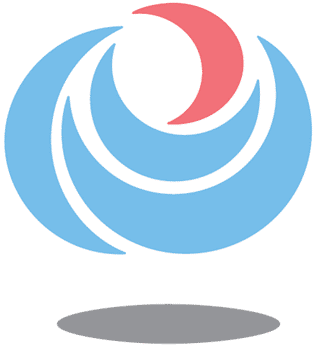 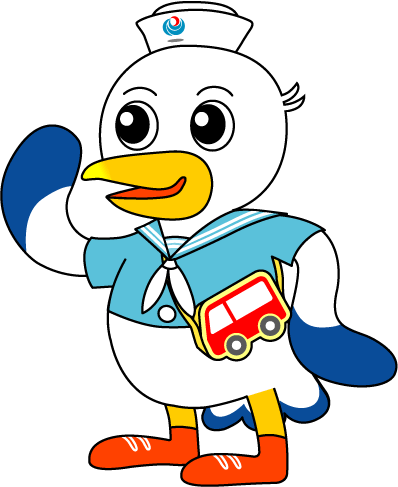 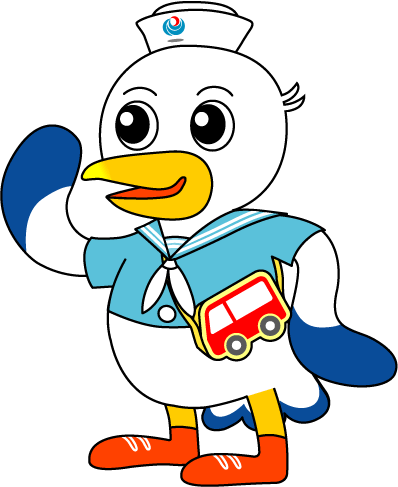 新型コロナウイルス感染者について配布先問い合わせ先神戸海運記者クラブ神戸運輸監理部 総務企画部 人事課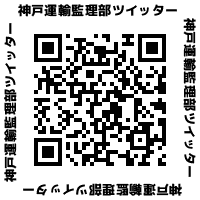 担当：俵電話：０７８－３２１－３１４２（直通）